Progressive Laser LLC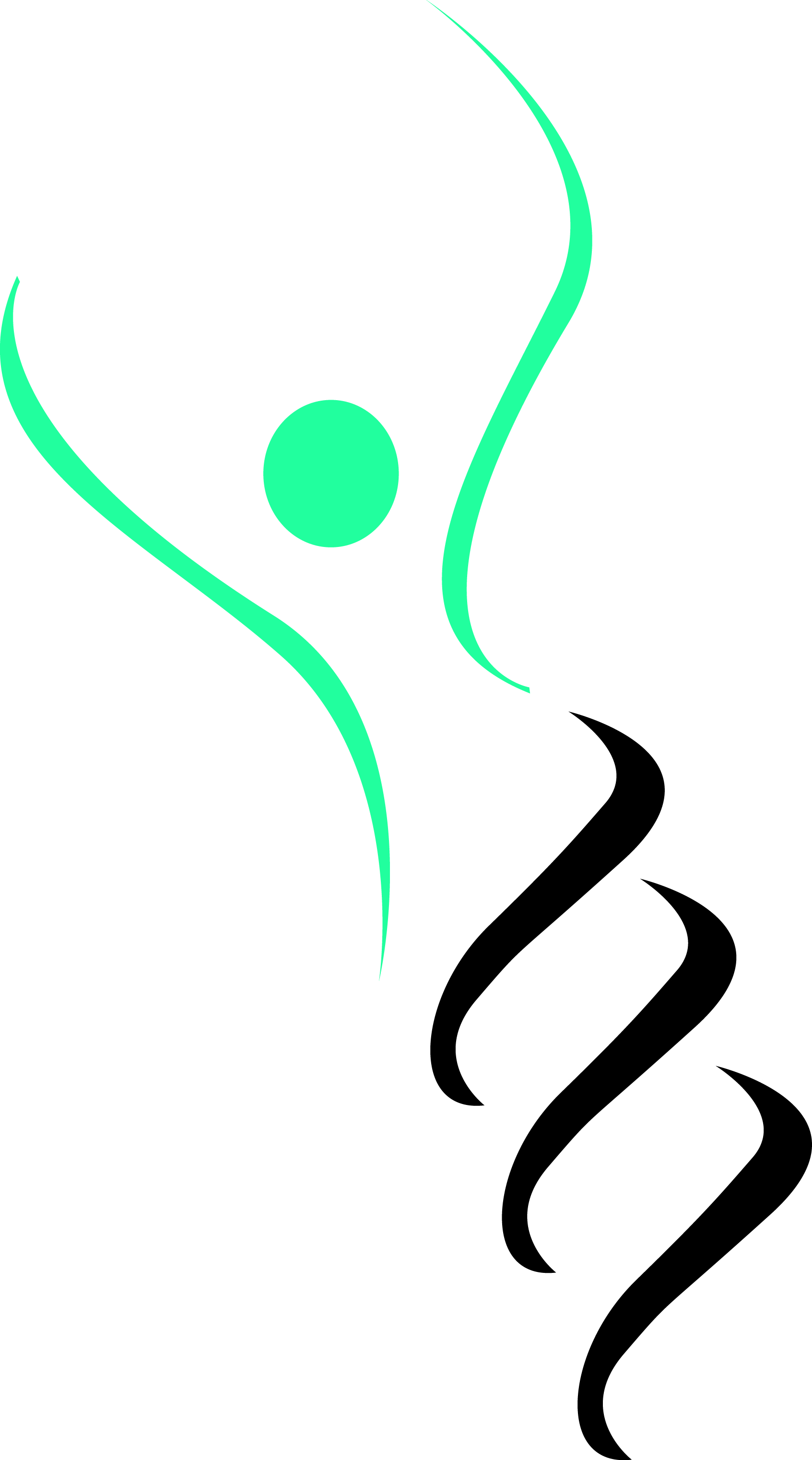 "Science enhancing Beauty..."
Eminence Organic Skin Care Pre-Post Treatment InstructionsFor best results, please follow these instructionsEminence believes in providing the best skin care products possible. Vitamins are captured in their all-natural fresh base, offering dramatic results as actual seeds, pulps and peels impart regenerative and healing powers that only nature can produce.What to Expect During & Immediately After Treatment:You will likely see results immediately after treatment and your skin will feel smooth and hydrated for one to four weeks. For improved, longer lasting results, consider take-home products and monthly treatments. Client experiences may vary. Some people may experience a delayed onset of the previously mentioned results. Contact us immediately if any unusual side effects occur or if symptoms worsen over time.Next Steps:Post facial you must avoid touching, picking and peeling your skin. Doing so can result in further damage and hyperpigmentation. To see the best results, we highly recommended starting a home care regimen AM & PM as recommended by your esthetician. For accelerated results we recommended a series of treatments spaced 2 weeks apart.  The treatment area is more susceptible to sunburn, sun damage and hyperpigmentation. Avoid direct sun exposure and use a minimum of SPF 30. Aggressive exfoliation, waxing and products containing acids should be avoided for a minimum of two weeks post treatment. Avoid the use of Retin A type products post treatment as well.Good skincare through a Healthy Lifestyle. Maintain your skin health by following the below recommendationsDrink plenty of waterEat a balanced dietTake daily vitamins Exercise regularly Get plenty of sleepAvoid smokingAvoid tanning bedsMinimize alcohol consumptionManage daily stress